16.10.2017 Экспертные заключения, предложения к проекту направлять в администрацию муниципального образования поселок Боровский в течение 7 дней до 22.10.2017 (в течение 7 дней со дня размещения проекта – 16.10.2017) по адресу: п. Боровский, ул. Островского, д.33, 2 этаж, кабинет 3 (приемная)  и по электронной почте: borovskiy-m.o@inbox.ru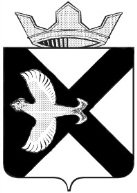 Боровская  поселковая  ДумаР Е Ш Е Н И Е______________ 2017 г.							    № _______п.БоровскийТюменского муниципального районаВ соответствии с Федеральным законом от 06.10.2003 № 131-ФЗ «Об общих принципах организации местного самоуправления в Российской Федерации», главой 32 Налогового кодекса Российской Федерации, Законом Тюменской области от_____ 2017 №__ «О единой дате начала применения в Тюменской области порядка определения налоговой базы по налогу на имущество физических лиц исходя из кадастровой стоимости объектов налогообложения», со статьями 6,24 Устава муниципального  образования поселок Боровский, Боровская поселковая Дума РЕШИЛА:  1. Ввести на территории муниципального образования поселок Боровский  налог на имущество физических лиц. 2. Настоящим решением определяются налоговые ставки, особенности определения налоговой базы, налоговые льготы, основания и порядок их применения налогоплательщиками.         3. Налоговая база по налогу на имущество физических лиц определяется как кадастровая стоимость.4. Установить ставки налога на имущество физических лиц в следующих размерах: 	1) 0,1  процента в отношении жилых домов;	2) 0,05 процента в отношении квартир, 	2) 0,05  процента в отношении комнат;	3) 0,3 процента в отношении объектов незавершенного строительства в случае, если проектируемым назначением таких объектов является жилой дом;	4) 0,1 процента в отношении единых недвижимых комплексов, в состав которых входит хотя бы один жилой дом;	5) 0,3 процента в отношении гаражей и машино-мест;	6) 0,1 процента в отношении хозяйственных строений или сооружений, площадь каждого из которых не превышает 50 квадратных метров и которые расположены на земельных участках, предоставленных для ведения личного подсобного, дачного хозяйства, огородничества, садоводства или индивидуального жилищного строительства;7) 2 процента в отношении объектов налогообложения, включенных в перечень, определяемый в соответствии с пунктом 7 статьи 378.2 Налогового кодекса Российской Федерации, в отношении объектов налогообложения, предусмотренных абзацем вторым пункта 10 статьи 378.2 Налогового кодекса Российской Федерации;8) 2 процента в отношении объектов налогообложения, кадастровая стоимость каждого из которых превышает 300 миллионов рублей;	9) 0,5 процента в отношении прочих объектов налогообложения.	5. В дополнение к льготам, установленным Налоговым кодексом Российской Федерации, от налогообложения освобождаются:	- дети, оставшиеся без попечения родителей, дети-сироты, а также лица из числа детей-сирот и детей, оставшихся без попечения родителей, обучающиеся по имеющим государственную аккредитацию образовательным программам среднего профессионального образования или высшего образования по очной форме обучения, а также обучающиеся в общеобразовательных организациях, имеющих лицензию на осуществление образовательной деятельности;        	- лица, которым присвоено звание «Почётный гражданин Тюменской области», «Почётный гражданин поселка Боровский»Налоговые льготы, указанные в настоящем пункте, предоставляются в порядке, предусмотренном пунктами 2 - 7 статьи 407 Налогового кодекса Российской Федерации.6. Опубликовать настоящее решение в газете "Боровские вести".7. Настоящее решение вступает в силу с 1 января 2018 года.8. С момента вступления в силу настоящего решения признать утратившим силу ранее принятые решения «Об утверждении Положения о местных налогах  муниципального образования  поселок Боровский  от О налоге на имущество физических лиц от 26.11.2014 №552 (с изменениями от 28.09.2016 № 179, от 23.11.2016 №208, от 01.03.2017 №238).Глава муниципального образования                                                 С.В. СычеваПредседатель Думы                                                                                А.А. КвинтПояснительная записка  к решению Боровской поселковой Думы  «О налоге на имущество физических лиц»	В соответствии с пунктом 1 статьи 402 Налогового кодекса Российской Федерации законодательный (представительный) орган государственной власти субъекта Российской Федерации устанавливает до 01.01.2020 единую дату начала применения на территории этого субъекта Российской Федерации порядка определения налоговой базы по налогу на имущество физических лиц исходя из кадастровой стоимости объектов налогообложения.	В настоящее время подготовлен проект Закона Тюменской области, устанавливающий единую дату начала применения на территории Тюменской области порядка определения налоговой базы по налогу на имущество физических лиц исходя из кадастровой стоимости объектов налогообложения с 01.01.2018. Планируемая дата рассмотрения указанного законопроекта на заседании Тюменской Думы – 19.10.2017.Порядок определения налоговой базы исходя из кадастровой стоимости объектов налогообложения может быть установлен после утверждения субъектом Российской Федерации в установленном порядке результатов определения кадастровой стоимости объектов недвижимого имущества.Результаты определения кадастровой стоимости объектов недвижимого имущества в Тюменской области утверждены распоряжением Департамента имущественных отношений Тюменской области от 22.11.2016 №0131/16 (ред. от 28.04.2017) «Об утверждении результатов определения кадастровой стоимости объектов недвижимости в Тюменской области».В настоящее время в Тюменской области налоговая база по налогу на имущество физических лиц определяется в отношении каждого объекта налогообложения как его инвентаризационная стоимость, исчисленная с учетом коэффициента-дефлятора на основании последних данных об инвентаризационной стоимости, предоставленных в установленном порядке в налоговые органы до 1 марта 2013 года.В связи с отсутствием после 1 января 2013 года органа, уполномоченного производить работы по инвентаризационной оценке объектов капитального строительства, привлечение к уплате налога на имущество физических лиц владельцев объектов недвижимого имущества, по которым у налоговых органов не имеется сведений об инвентаризационной стоимости (налоговой базе), не представляется возможным. Таким образом, введение налога на имущество физических лиц в отношении объектов недвижимости, по которым налоговая база будет определяться исходя из кадастровой стоимости объектов, позволит дополнительно вовлечь в налоговый оборот объекты, построенные (приобретенные) физическими лицами после 1 января 2013 года.В соответствии со статьей 409 Кодекса налог на имущество физических лиц подлежит уплате налогоплательщиками в срок не позднее 1 декабря года, следующего за истекшим налоговым периодом. В случае установления на территории Тюменской области единой даты начала применения порядка определения налоговой базы по налогу на имущество физических лиц исходя из кадастровой стоимости объектов налогообложения с 1 января 2018 года налог за 2018 год подлежит уплате налогоплательщиками в срок не позднее 1 декабря 2019 года.Согласно статье 408 Кодекса первые четыре налоговых периода (налоговый период – календарный год) с момента введения нового порядка исчисления налога на имущество физических лиц являются переходными. Для них установлен особый порядок исчисления суммы налога с применением понижающих коэффициентов, которые позволят снизить налоговую нагрузку на физических лиц (в первый год коэффициент установлен в размере 0,2; во второй – 0,4; в третий – 0,6; в четвертый – 0,8). Начиная с пятого года налог будет исчисляться исходя из кадастровой стоимости без применения понижающих коэффициентов.Кроме того, при определении налоговой базы по налогу на имущество физических лиц исходя из кадастровой стоимости объектов налогообложения предусмотрены налоговые вычеты (статья 403 Кодекса). Так, при расчете налоговой базы в отношении квартиры ее кадастровая стоимость (налоговая база) уменьшается на кадастровую стоимость 20 кв. м. общей площади этой квартиры, в отношении жилого дома – 50 кв. м. общей площади дома, в отношении комнаты – 10 кв. м. общей площади комнаты. При этом представительные органы муниципальных образований вправе увеличивать указанные налоговые вычеты.Представительным органам муниципальных образований предоставлено право уменьшать налоговые ставки, указанные в статье 406 Кодекса, а также устанавливать дифференцированные налоговые ставки в зависимости от кадастровой стоимости объекта, вида объекта налогообложения, места нахождения объекта налогообложения и видов территориальных зон, в границах которых расположен объект налогообложения.В настоящее время законы о применении порядка определения налоговой базы по налогу на имущество физических лиц исходя из кадастровой стоимости объектов налогообложения приняты в 50 субъектах Российской Федерации, в том числе в 3 субъектах Российской Федерации, входящих в состав Уральского федерального округа (Челябинская область, Ханты-Мансийский автономный округ - Югра и Ямало-Ненецкий автономный округ).Администрация произвела расчет налога на имущество физических лиц  по  3 вариантам: По ставкам предлагаемым к утверждению Боровской поселковой Думе ( 1 вариант-квартира -0,05%, жилой дом -0,1% ) сумма налога с применением понижающего коэффициента 0,2 составит 2396 тыс.руб.(121% к 2015г.), после переходного периода 3701 тыс.руб.(154% к 2015г.), начисления налога к уплате  по отчету 5- МН в 2015 году составило 1977 тыс.руб. По конкретным объектам налог составит:- на квартиру площадью 60 кв.м. с применением понижающего коэффициента 0,2 составит 200 руб., после переходного периода 500 руб., начисления налога 2015 год 112 руб., 2016 год 130 рублей.- на жилой дом площадью 70 кв.м. с применением понижающего коэффициента 0,2 составит 300 руб., после переходного периода 500 руб., начисления налога 2015 год 400 руб., 2016 год 500 рублей.По ставкам, предлагаемой УФНС ( 2 вариант-квартира -0,1%, жилой дом -0,1% ) сумма налога с применением понижающего коэффициента 0,2 составит 3106 тыс.руб.(157% к 2015г.), после переходного периода 7250 тыс.руб.(367% к 2015 г.), начисления налога к уплате  по отчету 5- МН в 2015 году составило 1977 тыс.руб. По конкретным объектам налог составит:- на квартиру площадью 60 кв.м. с применением понижающего коэффициента 0,2 составит 300 руб., после переходного периода 1000 руб., начисления налога 2015 год 112 руб., 2016 год 130 рублей.- на жилой дом площадью 70 кв.м. с применением понижающего коэффициента 0,2 составит 300 руб., после переходного периода 500 руб., начисления налога 2015 год 400 руб., 2016 год 500 рублей.По максимальным  ( 3 вариант-квартира -0,3%, жилой дом -0,3% ) сумма налога с применением понижающего коэффициента 0,2 составит 4069 тыс.руб.(206% к 2015г.), после переходного периода 12064 тыс.руб.(в 6 раз к 2015 году), начисления налога к уплате  по отчету 5- МН в 2015 году составило 1977 тыс.руб. По конкретным объектам налог составит:- на квартиру площадью 60 кв.м. с применением понижающего коэффициента 0,2 составит 700 руб., после переходного периода 3000 руб., начисления налога 2015 год 112 руб., 2016 год 130 рублей.- на жилой дом площадью 70 кв.м. с применением понижающего коэффициента 0,2 составит 630 руб., после переходного периода 1380 руб., начисления налога 2015 год 400 руб., 2016 год 500 рублей.